Aplikacija TRŽNI UKREPIPRV – Podpora za prestrukturiranje vinogradov1 Uvod	31.1 Namen uporabniških navodil	31.2 Navodila za izpolnjevanje Pooblastila	31.2.1 Kmetijski svetovalci	31.2.2 Ostali	32 NAVODILA za pridobitev in uporabo digitalnega potrdila	32.1 Tehnične osnove	32.2 Aplikacija SETCCE proXSign	32.3 Primer podpisa dokumenta	42.4 Odpravljanje težav	52.4.1 Ni prikaza okna za izbiro digitalnega podpisa	52.4.2 Podpisana komponenta se ne odziva	53 Vnos vloge v SPLETNO aplikacijo	63.1 Vnos vloge	73.1.1 Vnos vloge za prestrukturiranje vinograda s ponovno zasaditvijo	93.1.2 Vnos vloge za prestrukturiranje vinograda s precepljanjem	123.2 Oddaja in elektronski podpis vloge	143.3 Pregled vlog	163.4 Pogosta vprašanja	163.4.1 V aplikacijo ni mogoče vstopiti?	163.4.2 Kako ugotovim za katere uporabnike imam pooblastilo za vnos vlog?	163.4.3 Kdaj se vnos vloge ne izvede:	173.4.5 Kontakti in pomoč uporabnikom:	171 Uvod1.1 Namen uporabniških navodilUporabniška navodila so namenjena uporabnikom aplikacije Tržni ukrepi kot pomoč pri pridobitvi in uporabi digitalnega potrdila ter pri elektronskem vnosu in oddaji vlog za ukrep Podpora za prestrukturiranje vinogradov v računalniški sistem Agencije RS za kmetijske trge in razvoj podeželja (v nadaljevanju: agencija). 1.2 Navodila za izpolnjevanje Pooblastila1.2.1 Kmetijski svetovalciV primeru, da vlogo vnašate kot kmetijski svetovalec, posebnega pooblastila ne potrebujete. Na vlogi  v polju 'Za vlogo je izdano pisno pooblastilo, ki ga vlagatelj hrani do 5 let od prejema sredstev' izberete 'Da'. Ob kliku na gumb 'Pooblastilo' se kreira PDF obrazec pooblastila, ki se 2x natisne in podpiše s strani pooblastitelja in pooblaščenca. Pooblastilo oba pri sebi hranita 5 let od prejema sredstev.1.2.2 OstaliV kolikor vloge ne vnašate zase in niste kmetijski svetovalec, morate za vnos in oddajo vloge pooblastiti nekoga drugega ter o tem obvestiti agencijo. To naredite z obrazcem POOBLASTILO za dostop in uporabo spletne aplikacije TRŽNI UKREPI na spletni povezavi:https://www.gov.si/zbirke/storitve/e-poslovanje-e-kmetija/Svoje podatke vnesete v del obrazca 'Pooblastitelj'. V del 'Pooblaščenec' vnesete davčno številko, naziv in elektronsko pošto pooblaščenca.Obrazec na koncu podpišeta oba in ga pošljete na agencijo preko elektronske pošte na naslov skt-podpora.aktrp@gov.si, pri čemer morate poslati skenirano pooblastilo z vašim in podpisom pooblaščenca.Dokler na agenciji vašega pooblastila ne obdelamo, vaš pooblaščenec ne bo mogel vnašati podatkov za vaše vloge, zato vas prosimo, da pooblastilo uredite pravočasno. O obdelavi pooblastila boste obveščeni po elektronski pošti, ki ste jo navedli na pooblastilu. V primeru spremembe pooblaščenca mora pooblastitelj agenciji posredovati preklic veljavnega pooblastila.2 NAVODILA za pridobitev in uporabo digitalnega potrdila2.1 Tehnične osnoveZa uspešen elektronski vnos in oddajo vloge morate imeti nameščeno najnovejšo verzijo spletnega brskalnika Microsoft Edge, Google Chrome ali Mozilla Firefox. Za uporabo aplikacije je primeren vsak računalnik, v katerem lahko uporabljate zgoraj navedene spletne brskalnike. Za dostop do spletnih aplikacij si morate predhodno priskrbeti eno od digitalnih potrdil: SIGOV-CA, SIGEN-CA, HALCOM-CA, AC NLB, POŠTA®CA. Za nemoteno delovanje je potrebno uvoziti korensko potrdilo SI-TRUST Root ter potrdila izdajateljev SIGEN-CA in SIGOV-CA. Korensko potrdilo in navodila se nahajajo na spletni povezavi:https://www.si-trust.gov.si/sl/podpora-uporabnikom/podpisovanje-s-komponento-proxsign/korensko-in-vmesna-potrdila/2.2 Aplikacija SETCCE proXSignPodpisna komponenta za elektronsko podpisovanje vlog se namesti kot aplikacija v operacijski sistem. Podpisno komponento dobite na spletni povezavi:https://www.si-trust.gov.si/sl/podpora-uporabnikom/podpisovanje-s-komponento-proxsign/Izberete povezavo, ki je primerna za operacijski sistem vašega računalnika. Na izbrani strani imate možnost namestitve komponente, preveritve delovanja podpisane komponente ter navodila za odpravljanje morebitnih težav.2.3 Primer podpisa dokumentaPred pričetkom uporabe podpisne komponente lahko na spletni povezavi: https://www.si-trust.gov.si/sl/podpora-uporabnikom/podpisovanje-s-komponento-proxsign/preizkus-podpisovanja-s-podpisno-komponento/ preizkusite delovanje komponente proXSign.Najprej kliknite na gumb 'Podpiši', ne da bi spreminjali vsebino navedenega primera.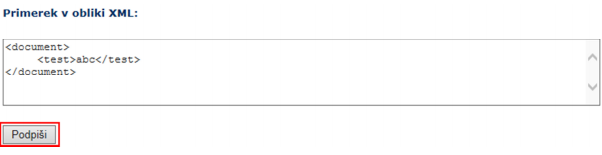 Prikaže se okno, kjer izberete svoje digitalno potrdilo in kliknete gumb 'V redu'.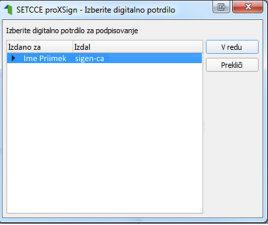 V oknu 'Podpisan primerek v obliki XML' se generira vsebina. Ne da bi vsebino spreminjali kliknite na gumb 'Preveri podpis', kot kaže spodnja slika: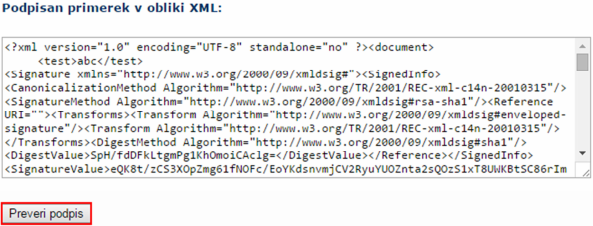 V kolikor se bo prikazalo sledeče okno, imate ustrezno nameščeno podpisno komponento. S tem je dokument elektronsko podpisan.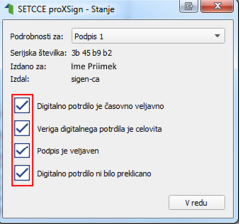 2.4 Odpravljanje težav2.4.1 Ni prikaza okna za izbiro digitalnega podpisaV kolikor se ob kliku na gumb 'Elektronsko podpiši in oddaj vlogo' ne prikaže okno za izbiro digitalnega potrdila, najprej preverite, ali se je okno odprlo tako, da ga prekriva brskalnik.2.4.2 Podpisana komponenta se ne odzivaV kolikor se pojavi napaka 'proXSign komponenta se ne odziva', podpisna komponenta najverjetneje ni zagnana ali pa še ni nameščena na računalnik. Če je že zagnana, potem jo izklopite in ponovno zaženite. V kolikor še ni zagnana, jo zaženite. Če še ni nameščena, jo naprej namestite. Dodatna navodila so v poglavju 2.2. prejšnjega poglavja.  Pred ponovnim poskusom podpisa vloge je potrebno zapreti odprto okno za podpis in ponovno sprožiti postopek s klikom na gumb 'Elektronsko podpiši in oddaj vlogo'.3 Vnos vloge v SPLETNO aplikacijo Vstop v spletno aplikacijo je mogoč preko spletne strani https://www.gov.si/zbirke/storitve/e-poslovanje-e-kmetija/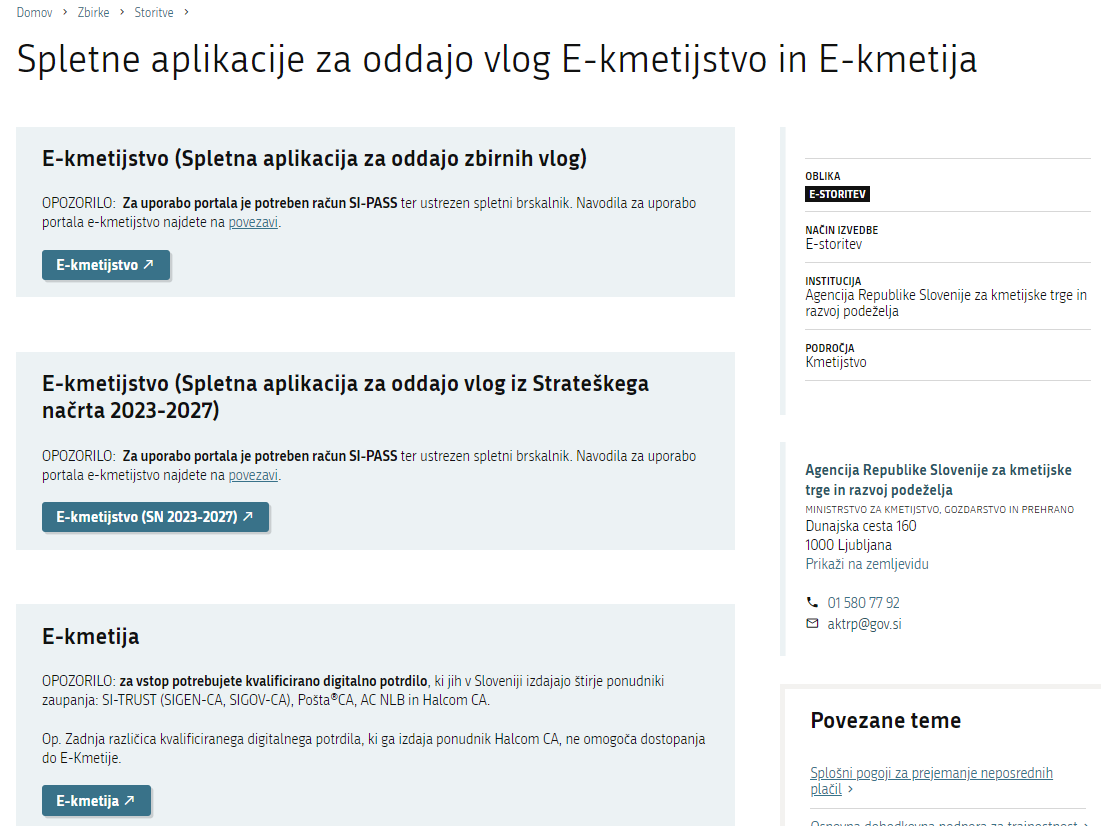 Izberite spletno aplikacijo E-Kmetija. Po izboru digitalnega potrdila in vpisu gesla, se odpre nova stran, kjer kliknite na gumb 'VSTOP!'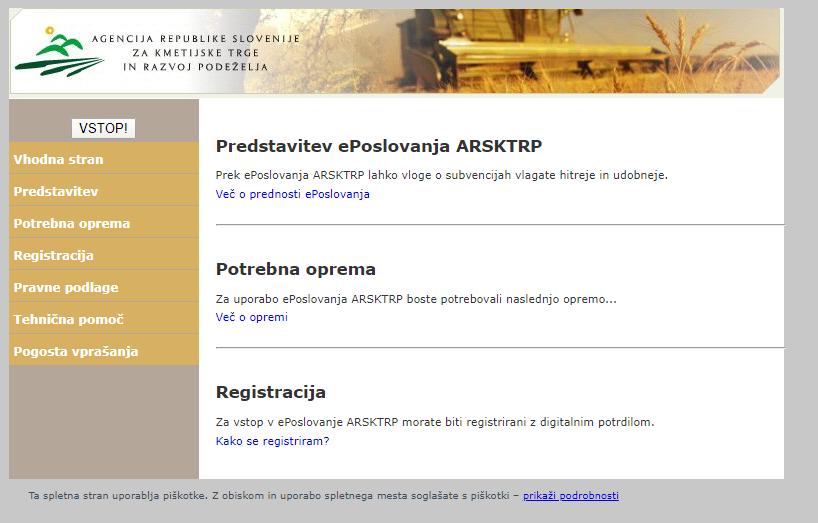 in izberite 'Tržni ukrepi (SKT)'.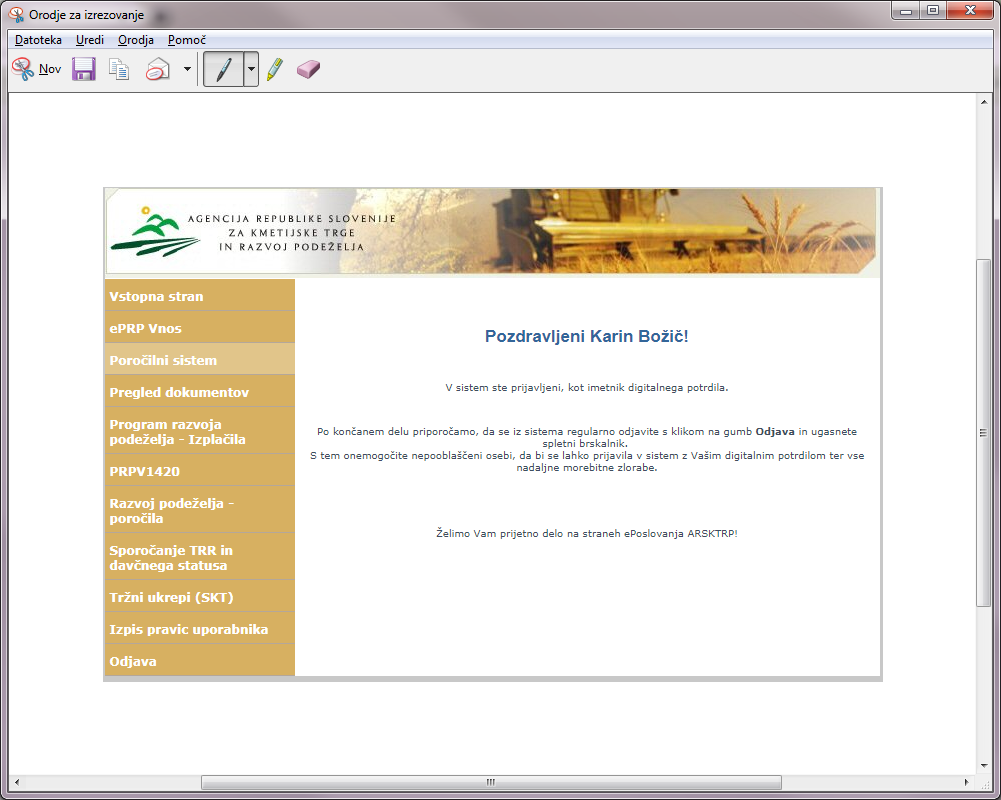 Odpre se začetna stran aplikacije Tržni ukrepi.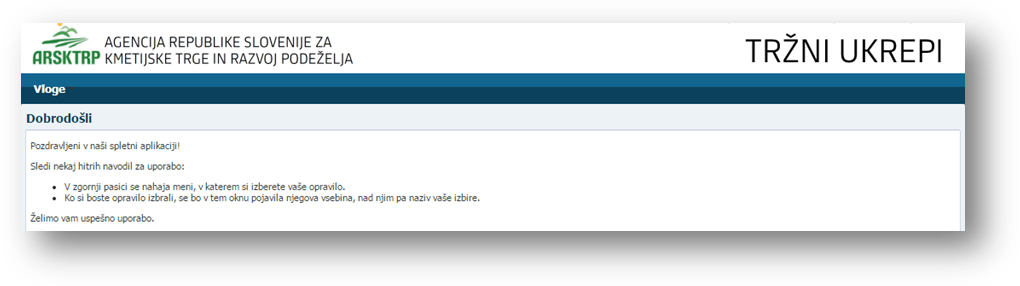 3.1 Vnos vlogeZa vnos vloge, v meniju izberite 'Vloge' in nato 'Vnos in pregled vlog'.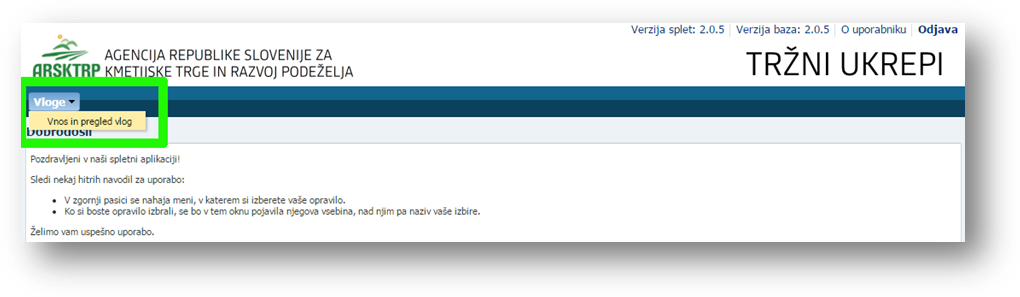 Odpre se stran 'Vnos in pregled vlog'. Za vnos nove vloge kliknite na gumb 'Vnesi novo vlogo'. 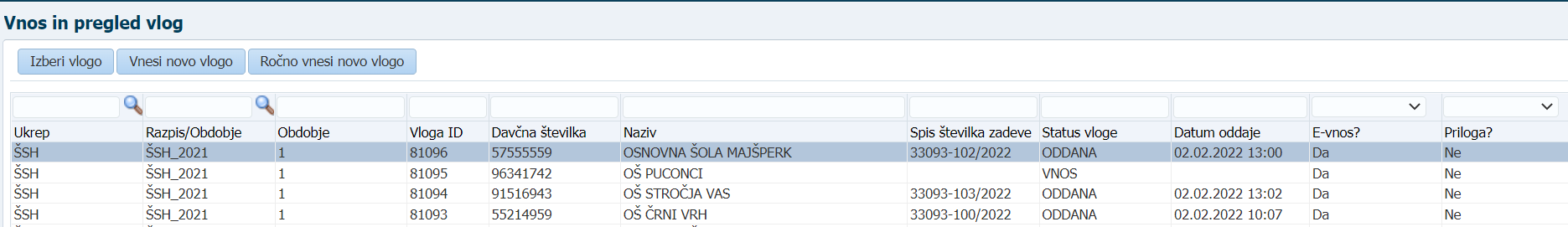 Za vnos nove vloge je potrebno izbrati ukrep s klikom na lupo.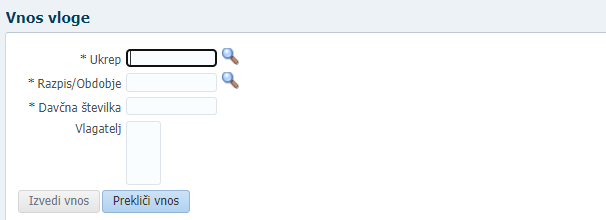 Izberite ukrep PRV – prestrukturiranje vinogradov in kliknite na gumb 'V redu'.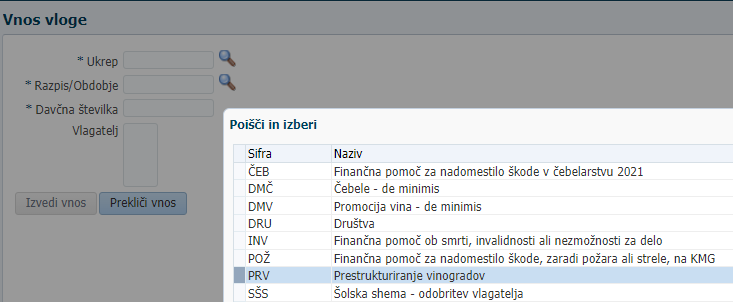 Nato s klikom na lupo izberite razpis/obdobje.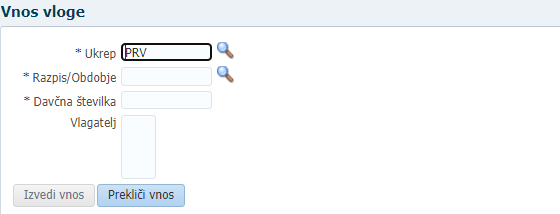 Izberite trenutno aktivni razpis PRV in kliknite na gumb 'V redu'.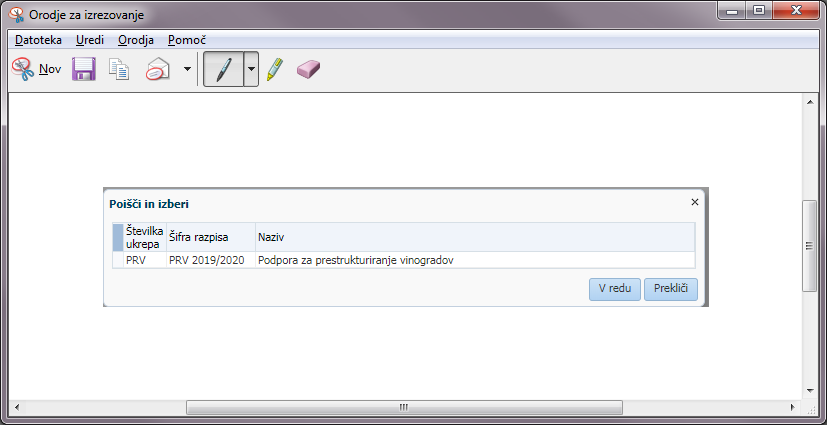 V polje davčna številka vnesite svojo davčno številko oz. davčno številko pooblastitelja.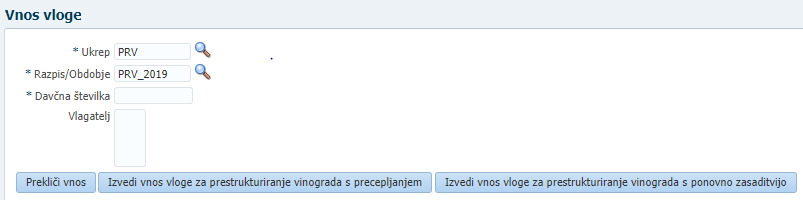 V primeru, da vnašate davčno številko, ki ni vaša, imate pa pooblastilo imetnika, se prikaže izjava. Izjavo preberite in potrdite z gumbom 'Da'. V kolikor kliknete 'Ne', oddaja ni možna.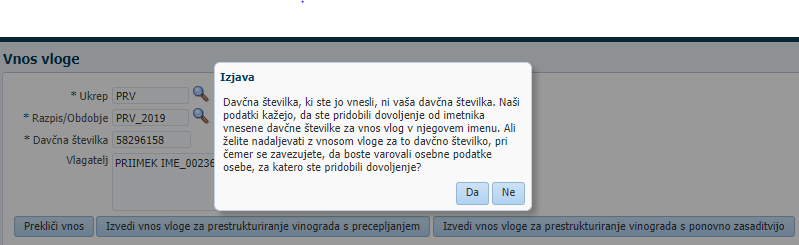 V polje 'Vlagatelj' se avtomatsko prenesejo osnovni podatki vlagatelja.Za vnos vloge izberite gumb 'Izvedi vnos vloge za prestrukturiranje vinograda s precepljanjem' ali 'Izvedi vnos vloge za prestrukturiranje vinograda s ponovno zasaditvijo' (odvisno od ukrepa, za katerega vlagate vlogo). Pomembno je, da so zgoraj navedena polja vnesena. V nasprotnem primeru izvedba vnosa ni možna.3.1.1 Vnos vloge za prestrukturiranje vinograda s ponovno zasaditvijoV kolikor izberete gumb 'Izvedi vnos vloge za prestrukturiranje vinograda s ponovno zasaditvijo' se prikaže še dodatno pojavno okno, v katerem izberite številko dovoljenja iz Registra kmetijskih gospodarstev in kliknite gumb 'Nadaljuj'.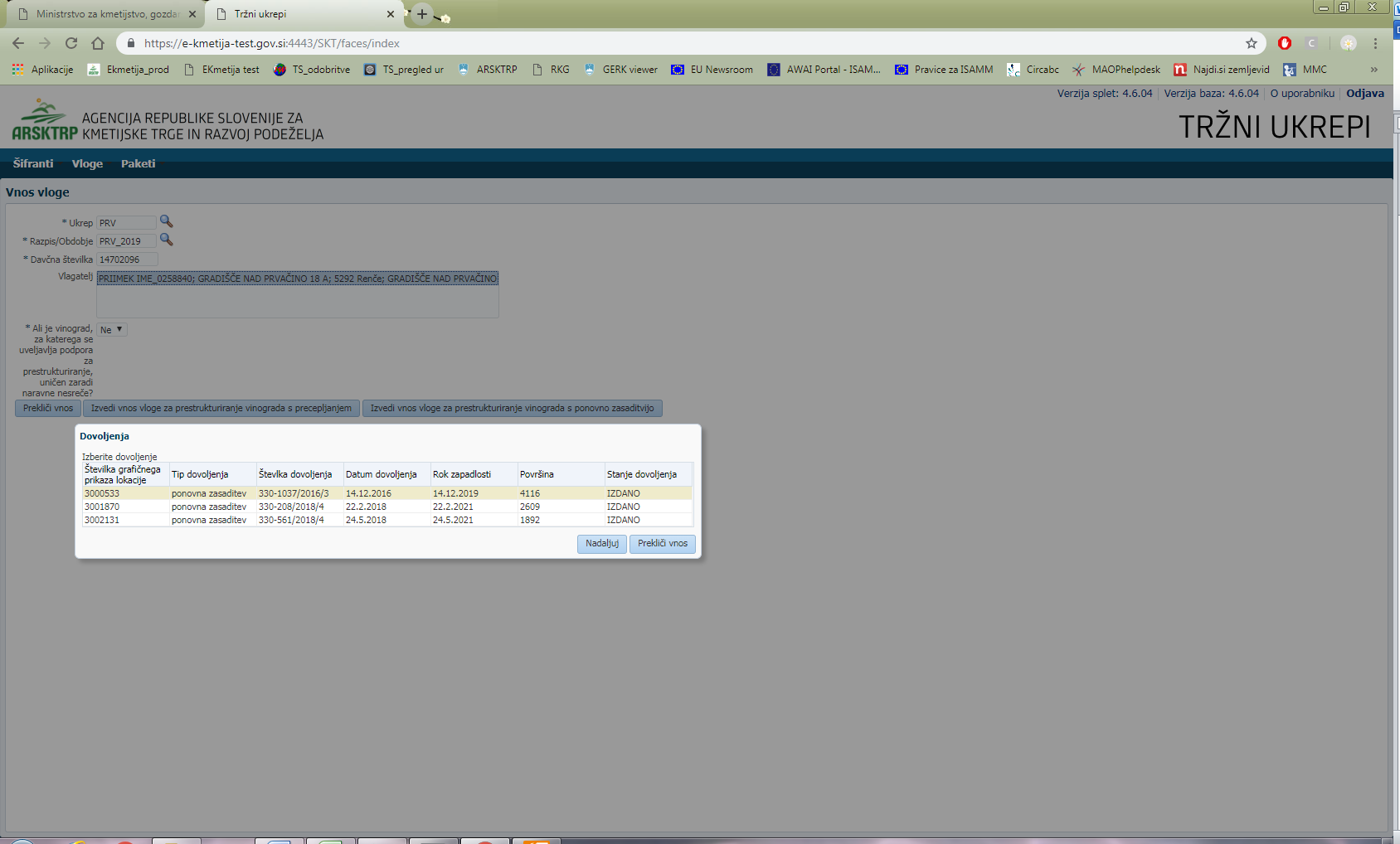 V primeru, da vlagate vlogo za podporo za prestrukturiranje za več dovoljenj (vinogradov), morate za vsako dovoljenje vnesti novo vlogo.Ob uspešnem vnosu vloge se za vlogo kreira zapis s statusom VNOS. Prikaže se ustrezna vnosna forma glede na izbran ukrep prestrukturiranja (ponovna zasaditev). Osnovni podatki vlagatelja se avtomatsko prenesejo iz Centralnega registra strank in jih ni potrebno ponovno vnašati. Za lažje komuniciranje vpišite vaše podatke za kontakt (naziv, telefonska številka, E-poštni naslov). Vsa polja so za uspešno oddajo vloge obvezna.Zavihek 'O UKREPU'KMG-MIDGlede na vpisano davčno številko, se podatek iz Registra kmetijskih gospodarstev prenese samodejno.Ponovna zasaditev zaradi okužbe z zlato trsno rumenico (v nadaljevanju: ZTR)Iz spustnega seznama v polju 'Ponovna zasaditev zaradi ZTR' izberite 'Da', v kolikor uveljavljate ponovno zasaditev vinograda po izkrčitvi zaradi pojava ZTR. V kolikor izvajate 'klasično' prestrukturiranje vinograda, izberite možnost 'Ne'.Zapisnik fitosanitarnega preglednikaV kolikor uveljavljate ponovno zasaditev vinograda zaradi pojava ZTR, morate obvezno priložiti zapisnik fitosanitarnega preglednika o potrditvi pojava ZTR ali odločbo fitosanitarnega inšpektorja o odreditvi ukrepov zaradi ZTR, v nasprotnem primeru vloge ne morete oddati.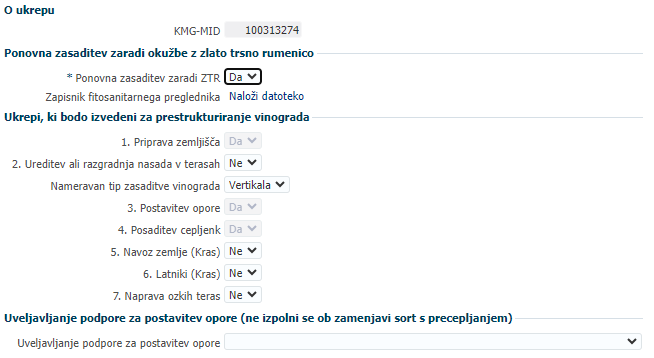 Ukrepi, ki bodo izvedeni za prestrukturiranje vinogradaV kolikor je tip vloge ponovna zasaditev, so pri ukrepih '1. priprava zemljišča', '3. postavitev opore' in '4. posaditev cepljenk' že avtomatsko izbrane vrednosti indikatorja 'Da'. Ostale ukrepe izberete sami.POMEMBNO: V primeru, da se tip zasaditve novega vinograda razlikuje od tipa zasaditve vinograda v krčitvi (npr. iz vertikalne zasaditve bo nastal novi vinograd v terasah ali iz teras nastaja novi vinograd v vertikali), je potrebno izbrati tudi ukrep '2. ureditev ali razgradnja nasada v terasah'. Poleg tega je potrebno pred začetkom del od Ministrstva za kmetijstvo, gozdarstvo in prehrano pridobiti odločbo o uvedbi agromelioracije.Nameravan tip zasaditve vinogradaPodatek se samodejno prenese iz RKG (glede na naveden podatek iz vloge za pridobitev dovoljenja za ponovno zasaditev). Podatek lahko spremenite.Uveljavljanje podpore za postavitev oporeIz spustnega seznama izberite kdaj nameravate uveljavljati podporo za postavitev opore. Zavihek 'Podatki o površini, ki se prestrukturira':Številka dovoljenja za ponovno zasaditev vinske trteŠtevilka dovoljenja, ki ste jo izbrali ob vnosu vloge za ponovno zasaditev, se prenese samodejno.Datum dovoljenjaGlede na izbrano številko dovoljenja za ponovno zasaditev vinske trte, se podatek prenese samodejno.Rok zapadlosti dovoljenjaGlede na izbrano številko dovoljenja za ponovno zasaditev vinske trte, se podatek prenese samodejno.Površina (v m2)Glede na izbrano številko dovoljenja za ponovno zasaditev vinske trte, se podatek prenese samodejno. Velikosti površine ni možno povečati glede na izbrano dovoljenje, lahko pa se jo ročno zmanjša.Vlagam tudi vlogo za soležni vinograd, ki skupaj s tem vinogradom predstavlja strnjeno površino večjo od 1.000 m2Polje se prikaže samo v primeru, ko je vpisana vrednost površine manjša od 1.000 m2.Številka grafičnega prikaza lokacijeGlede na izbrano številko dovoljenja za ponovno zasaditev vinske trte, se podatek prenese samodejno.Vinsko leto prestrukturiranjaPodatek izberete iz spustnega seznama.Sorta vinske trteGlede na izbrano številko dovoljenja za ponovno zasaditev vinske trte, se podatek prenese samodejno.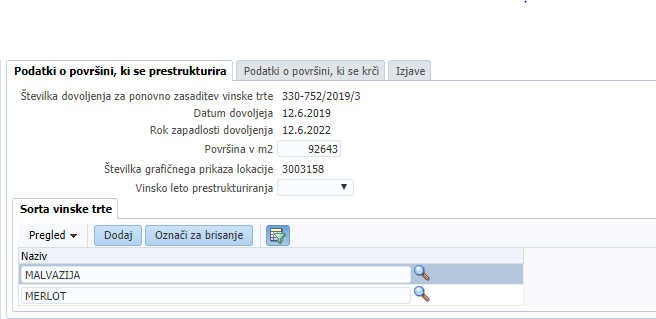 Zavihek 'PODATKI O POVRŠINI, KI SE KRČI':GERK vinograda, ki se krči Glede na izbrano številko dovoljenja za ponovno zasaditev vinske trte, se podatek prenese samodejno.Površina krčitve (m2)Glede na izbrano številko dovoljenja za ponovno zasaditev vinske trte, se podatek prenese samodejno. Velikosti površine glede na izbrano dovoljenje ni možno povečati, lahko pa se jo ročno zmanjša. 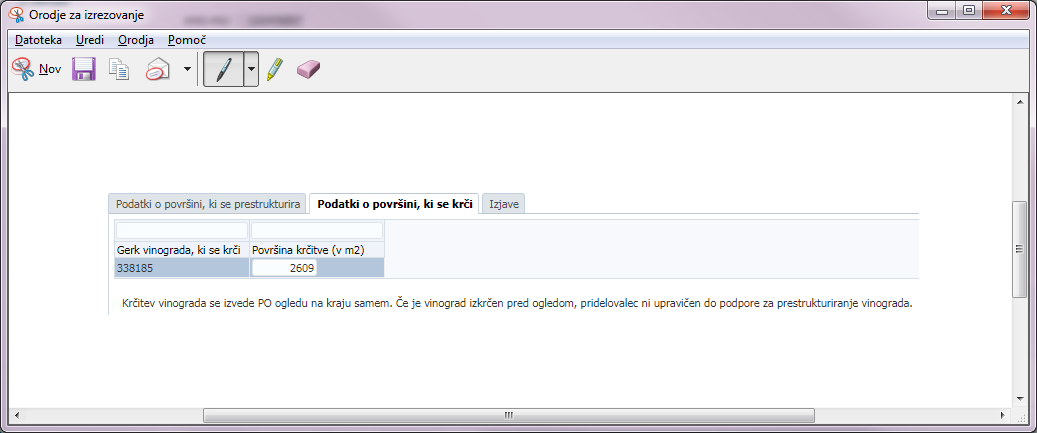 Zavihek 'IZJAVE' (prebrati in potrditi je potrebno vse izjave):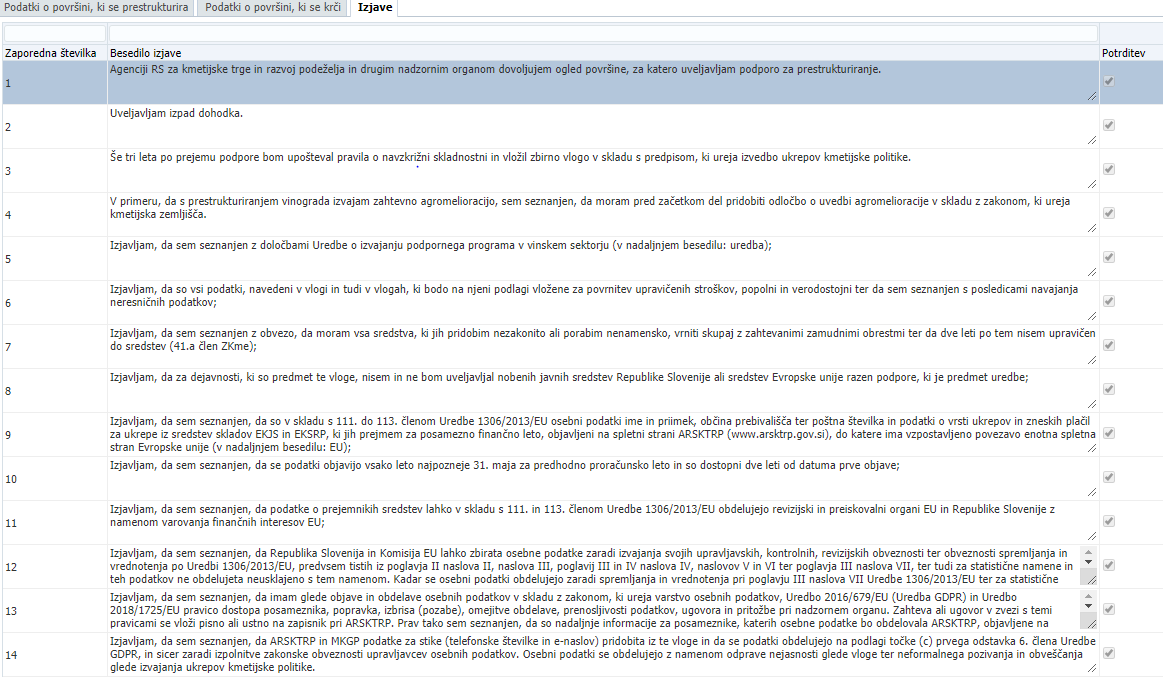 Tekom vnosa vas aplikacija ob shranitvi podatkov opozori, če niso izpolnjena vsa obvezna polja ali če so izpolnjena napačno. V primeru opozoril še enkrat preverite vnosna polja, sicer oddaja vloge ni možna. Vlogo, ki je v statusu VNOS, lahko tudi kadarkoli izbrišete.  3.1.2 Vnos vloge za prestrukturiranje vinograda s precepljanjemV kolikor izberete gumb 'Izvedi vnos vloge za prestrukturiranje vinograda s precepljanjem', se ob uspešnem vnosu vloge kreira zapis s statusom VNOS. Prikaže se ustrezna vnosna forma glede na izbran ukrep precepljanje. Osnovni podatki vlagatelja se avtomatsko prenesejo iz Centralnega registra strank in jih ni potrebno ponovno vnašati. Za lažje komuniciranje vpišite vaše podatke za kontakt (naziv, telefonska številka, poštni naslov). Vsa polja so za uspešno oddajo vloge obvezna.Zavihek 'O UKREPU'KMG-MIDGlede na vpisano davčno številko, se podatek iz Registra kmetijskih gospodarstev prenese samodejno. Ukrepi, ki bodo izvedeni za prestrukturiranje vinogradaV kolikor je tip vloge precepljanje, je avtomatsko izbran ukrep precepljanje 'Da'.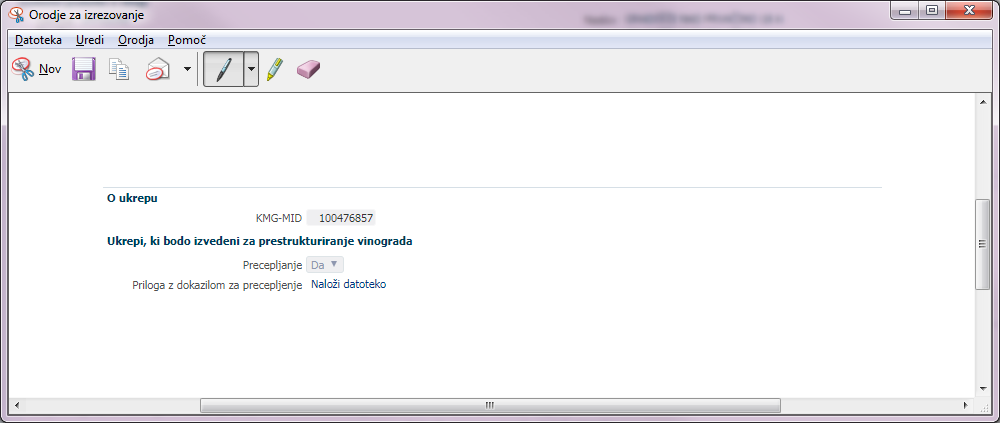 Priloga z dokazilom za precepljanjeV primeru precepljanja je potrebno obvezno priložiti skico z grafičnim prikazom vinograda z ustrezno označeno površino, na kateri se izvaja precepljanje in navedbo števila trsov po sortah in letu sajenja, na katerih se izvaja precepljanje. Ob kliku na gumb 'Naloži datoteko', se odpre okno, s pomočjo katerega na vašem računalniku poiščete dokument, ki ga želite naložiti in kliknete na gumb 'Naloži'.Priponka je omejena na 15 MB in omogoča naložiti različne formate dokumentov (.pdf, .jpeg, .jpg, .doc, .tiff…).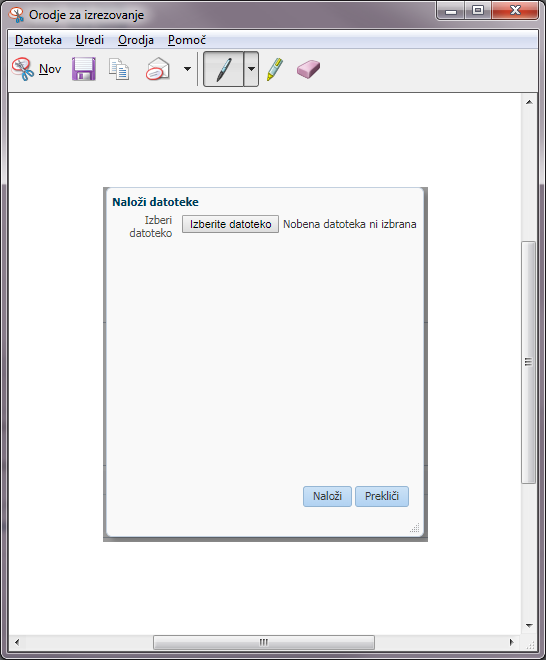 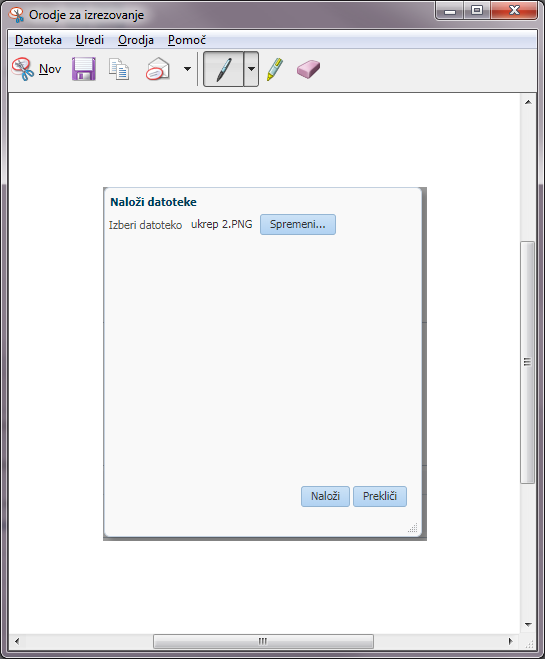 Zavihek 'Podatki o površini, ki se prestrukturira'GERKV polje vpišite 7-mestno število brez decimalk.Površina (m2)V polje vpišite celo število.Vinsko leto prestrukturiranjaPodatek izberete iz spustnega seznama.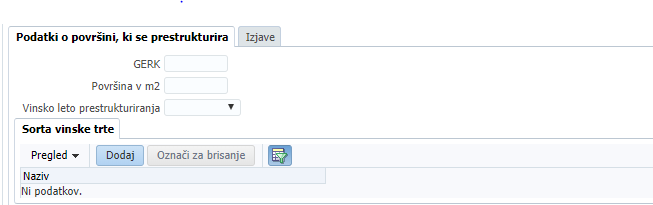 Sorta vinske trteSorto izberete s pomočjo seznama nazivov sort s klikom na gumb 'Dodaj'. 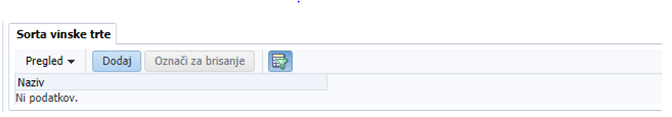 Odpre se novo polje, kjer s klikom na lupo, s pomočjo iskalnika izberete sorto iz seznama sort.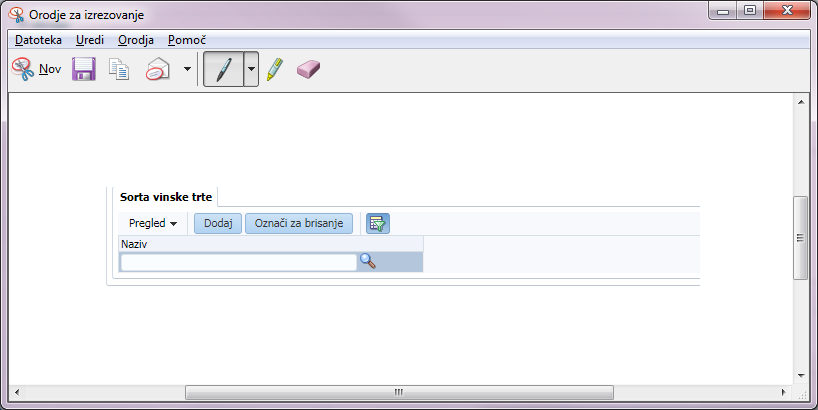 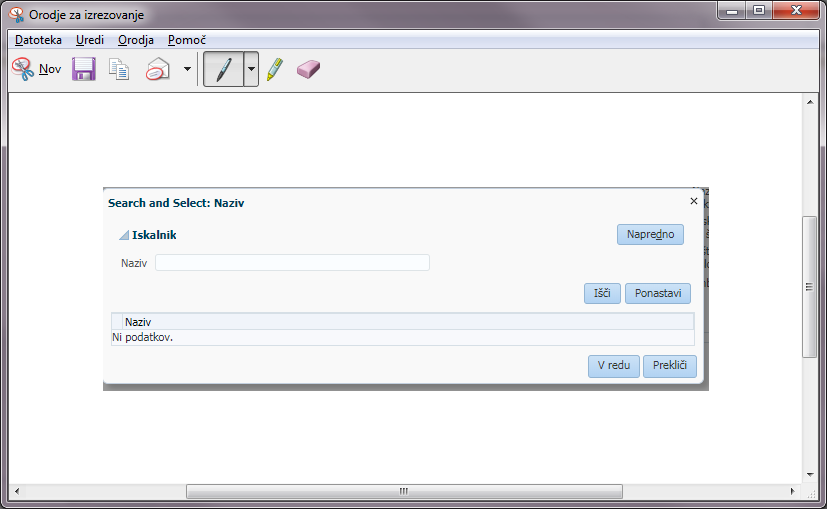 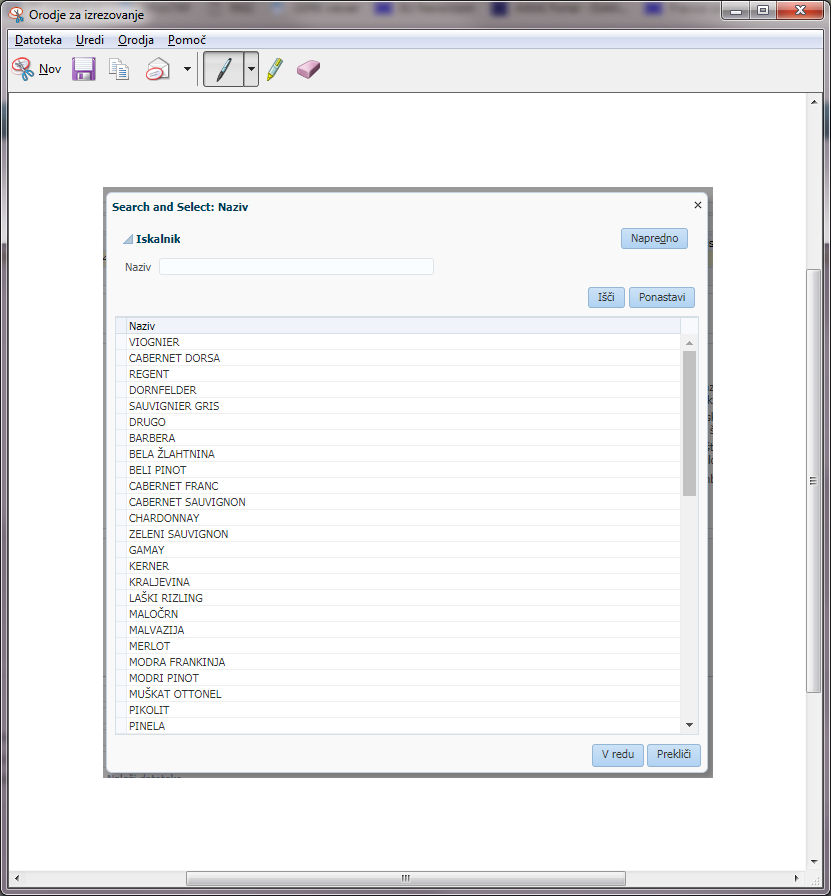 Zavihek 'IZJAVE' (prebrati in potrditi je potrebno vse izjave):Tekom vnosa vas aplikacija ob shranitvi podatkov opozori, če niso izpolnjena vsa obvezna polja ali če so izpolnjena napačno. V primeru opozoril še enkrat preverite vnosna polja, sicer oddaja vloge ni možna. Vlogo, ki je v statusu VNOS, lahko tudi kadarkoli izbrišete.3.2 Oddaja in elektronski podpis vlogeKo ste uspešno vnesli vsa obvezna polja, vlogo oddate s klikom na gumb 'Oddaj vlogo'. V tej fazi  aplikacija še enkrat preveri, če so vnesena vsa obvezna polja, sicer oddaja ni možna (prožila se bodo opozorila).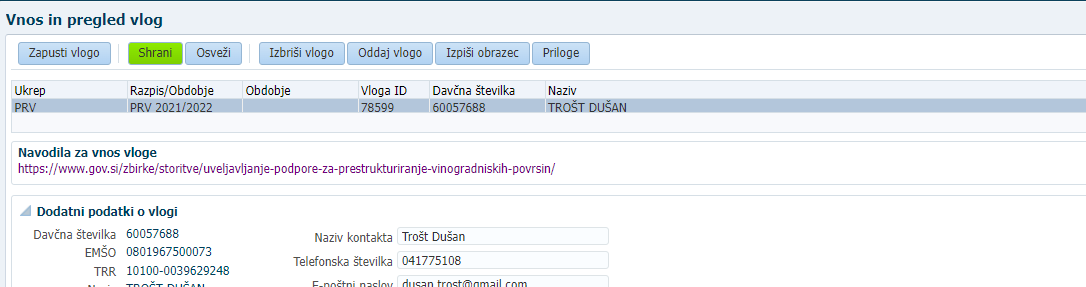 Po kliku na 'Oddaj vlogo' se izpiše obvestilo, da je za uspešno oddajo vloge potrebno obrazec še elektronsko podpisati, v nasprotnem primeru oddaja ni možna (za pridobitev / namestitev digitalnega potrdila glej poglavje 2 Navodila za pridobitev in uporabo digitalnega potrdila).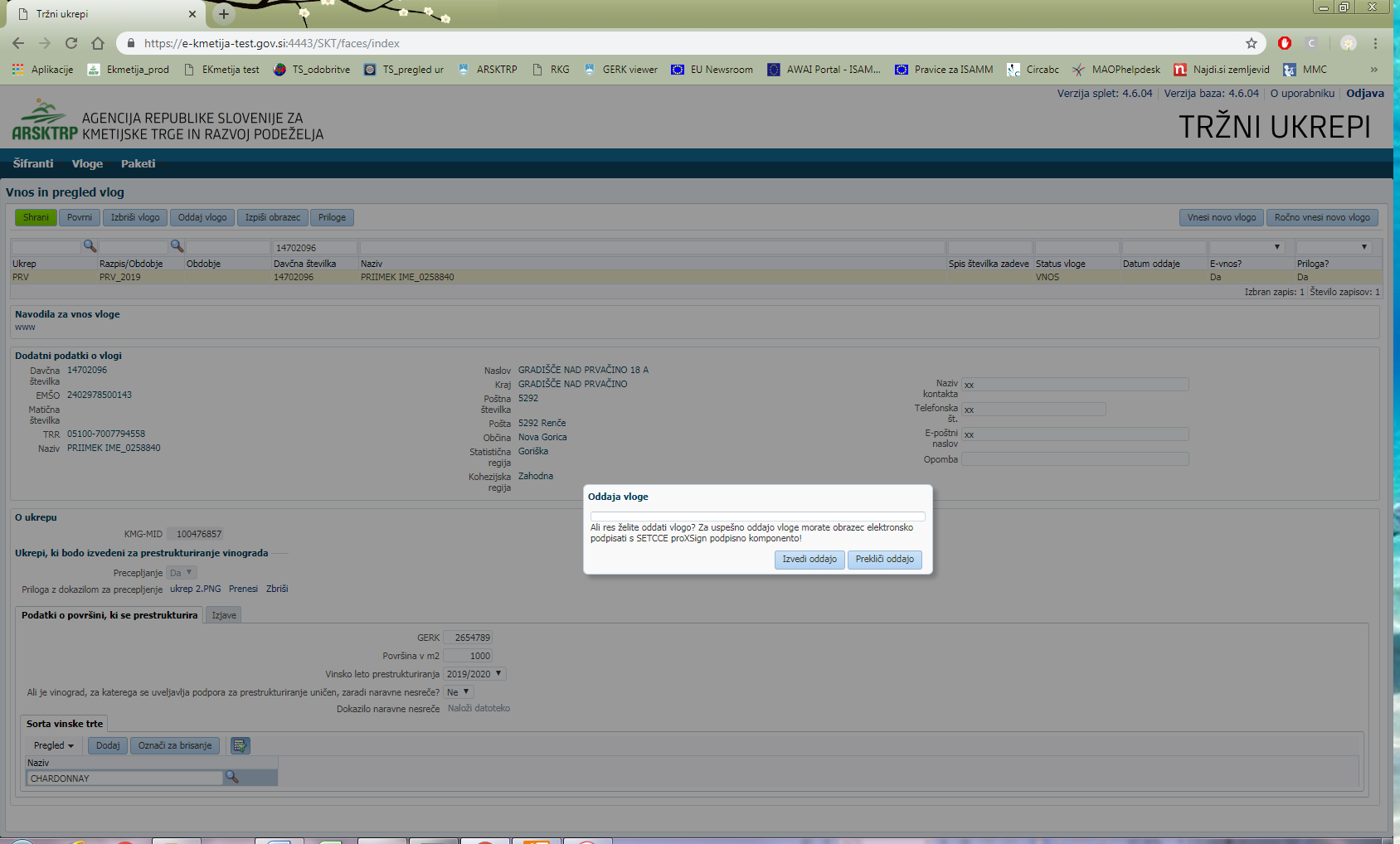 Po potrditvi gumba 'Izvedi oddajo', se odpre forma z obrazcem, ki omogoča izvedbo elektronskega podpisa dokumenta. Na voljo sta dva gumba: Nazaj: gumb zapre formo in izvedba oddaje se prekine;Elektronsko podpiši in oddaj vlogo: gumb sproži izvedbo elektronskega podpisa z uporabo komponente SETCCE proXSign.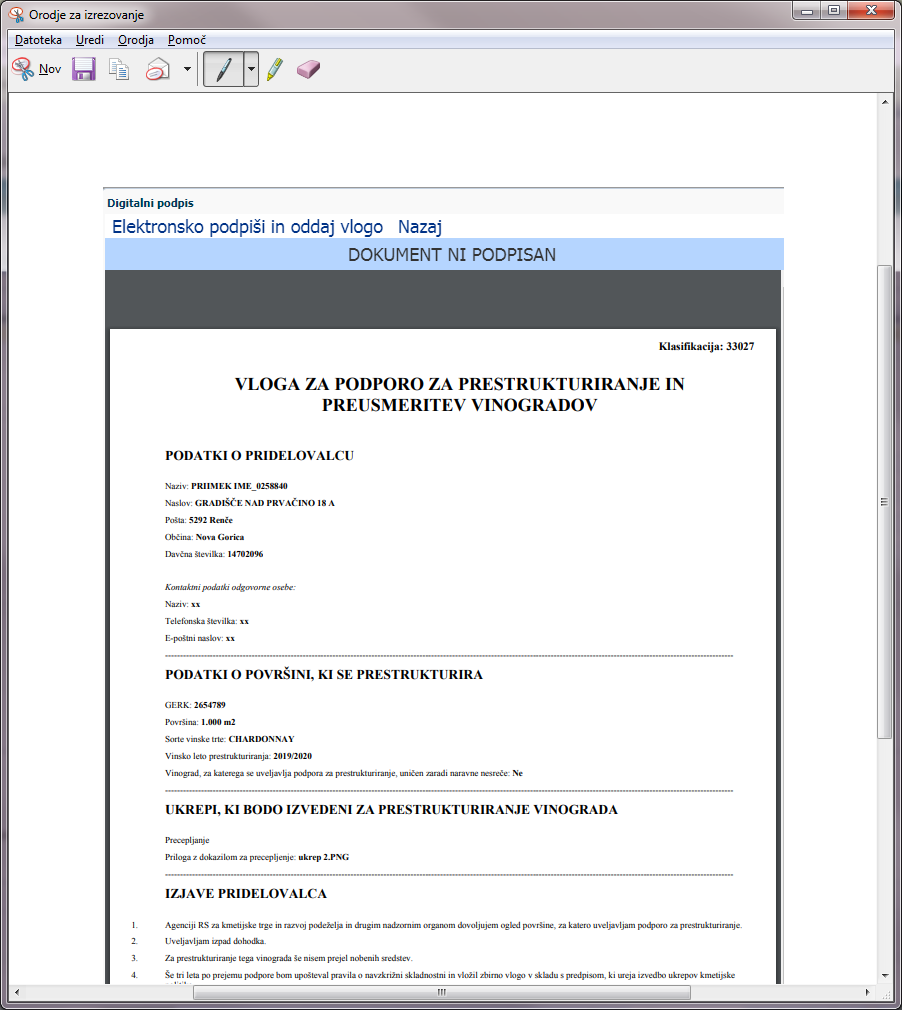 Pojavi se okno za izbiro digitalnega potrdila. Izbere se ustrezno digitalno potrdilo in potrdi z gumbom 'V redu'.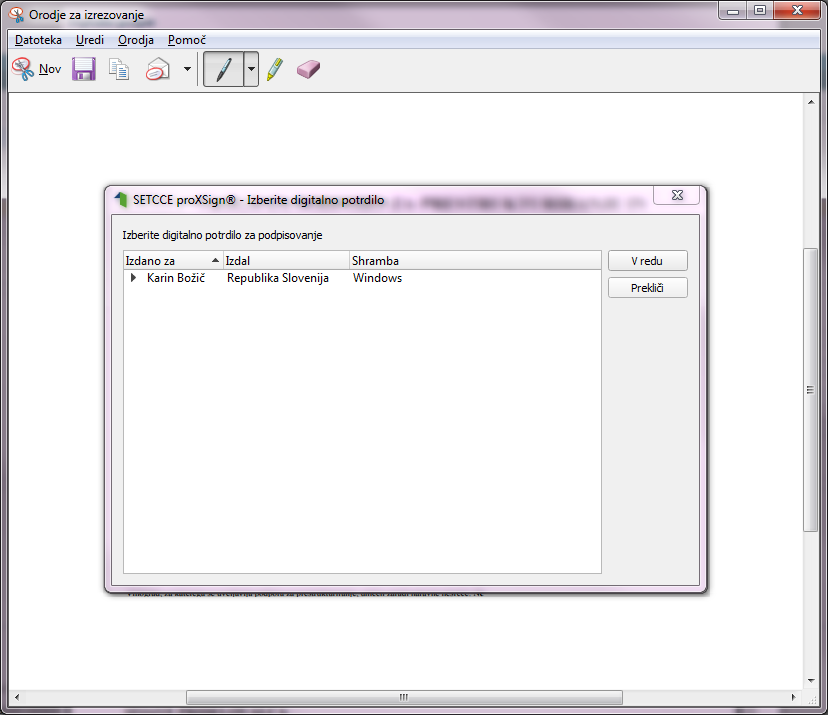 Prikaže se obvestilo, ki ga potrdite s klikom na gumb 'V redu'.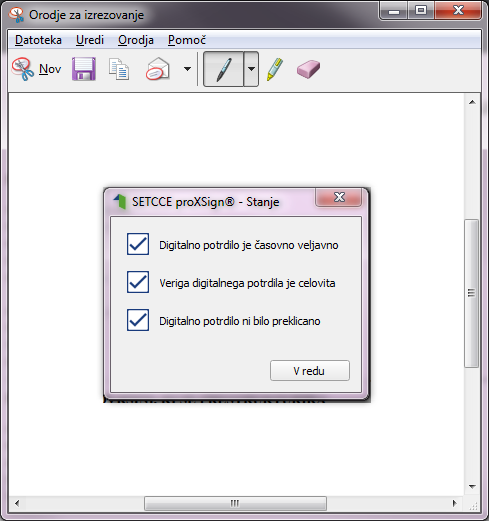 S tem je vloga oddana in uspešno digitalno podpisana. Status vloge se iz VNOSA spremeni v status ODDANA. Ko je vloga oddana, je popravljanje podatkov onemogočeno. 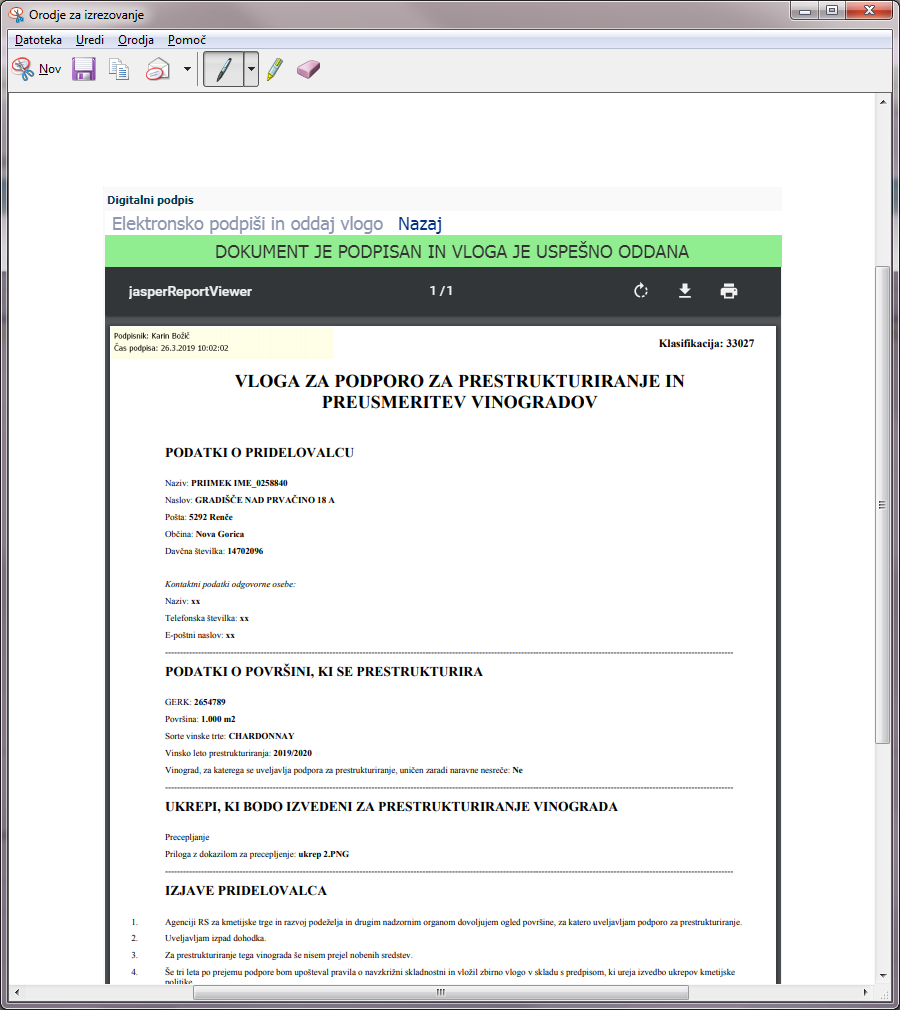 3.3 Pregled vlogNa formi 'Vnos in pregled vlog' lahko na podlagi poljubnega nabora kriterijev (davčna številka, status vloge ali pa nabor pustite prazen) poženete poizvedbo za prikaz vlog. Prikažejo se le zapisi, ki ustrezajo kriterijem in za katere ste pooblaščeni (lastna davčna številka in/ali davčne številke, za katere imate pooblastilo). V primeru, ko ste vlogo izbrali iz seznama in je v statusu VNOS, lahko nadaljujete z delom (urejanje podatkov in oddaja vloge), vendar samo v primeru, če rok za oddajo vlog še ni potekel. V stolpcu 'Status vloge' je prikazan status vloge: VNOS (vloga še ni bila oddana) in ODDANA (vloga je oddana in elektronsko podpisana).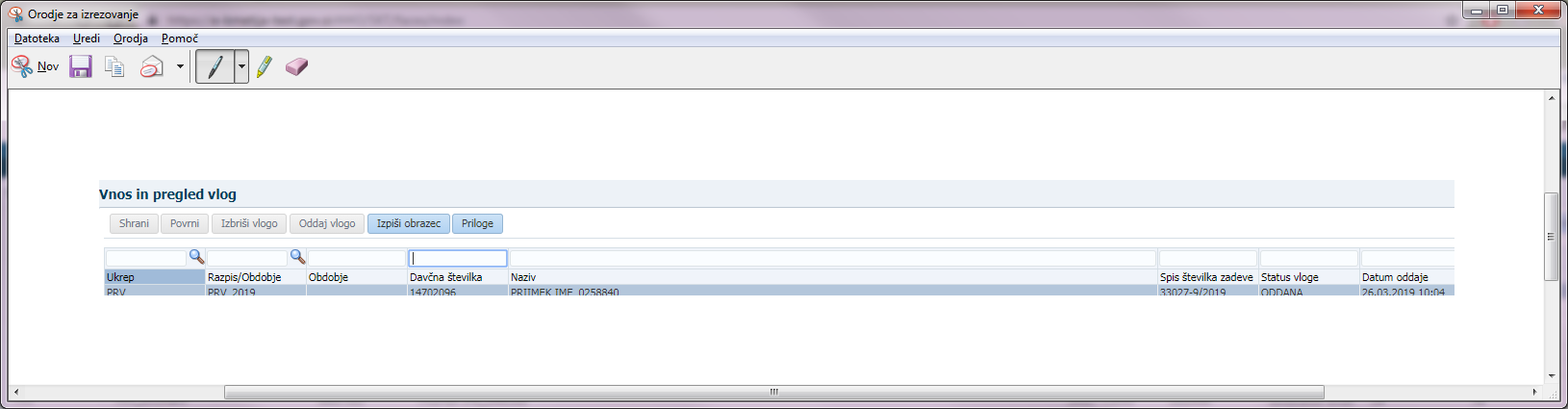 3.4 Pogosta vprašanja 3.4.1 V aplikacijo ni mogoče vstopiti?Vzrokov za to je lahko več:nimate dostopa do interneta – preverite, če na vašem računalniku deluje internetna povezava;nimate pravilno nameščenega digitalnega potrdila – preverite, če imate nameščeno digitalno potrdilo;nimate pravilno nastavljenih dovoljenj v vašem brskalniku – preverite dovoljenja v brskalniku;delovanje aplikacije je ustavljeno zaradi napake na računalniškem sistemu agencije – preložite uporabo aplikacije, da na agenciji odpravimo težavo.3.4.2 Kako ugotovim za katere uporabnike imam pooblastilo za vnos vlog?V polju 'O uporabniku' lahko kadarkoli preverite dodeljene pravice.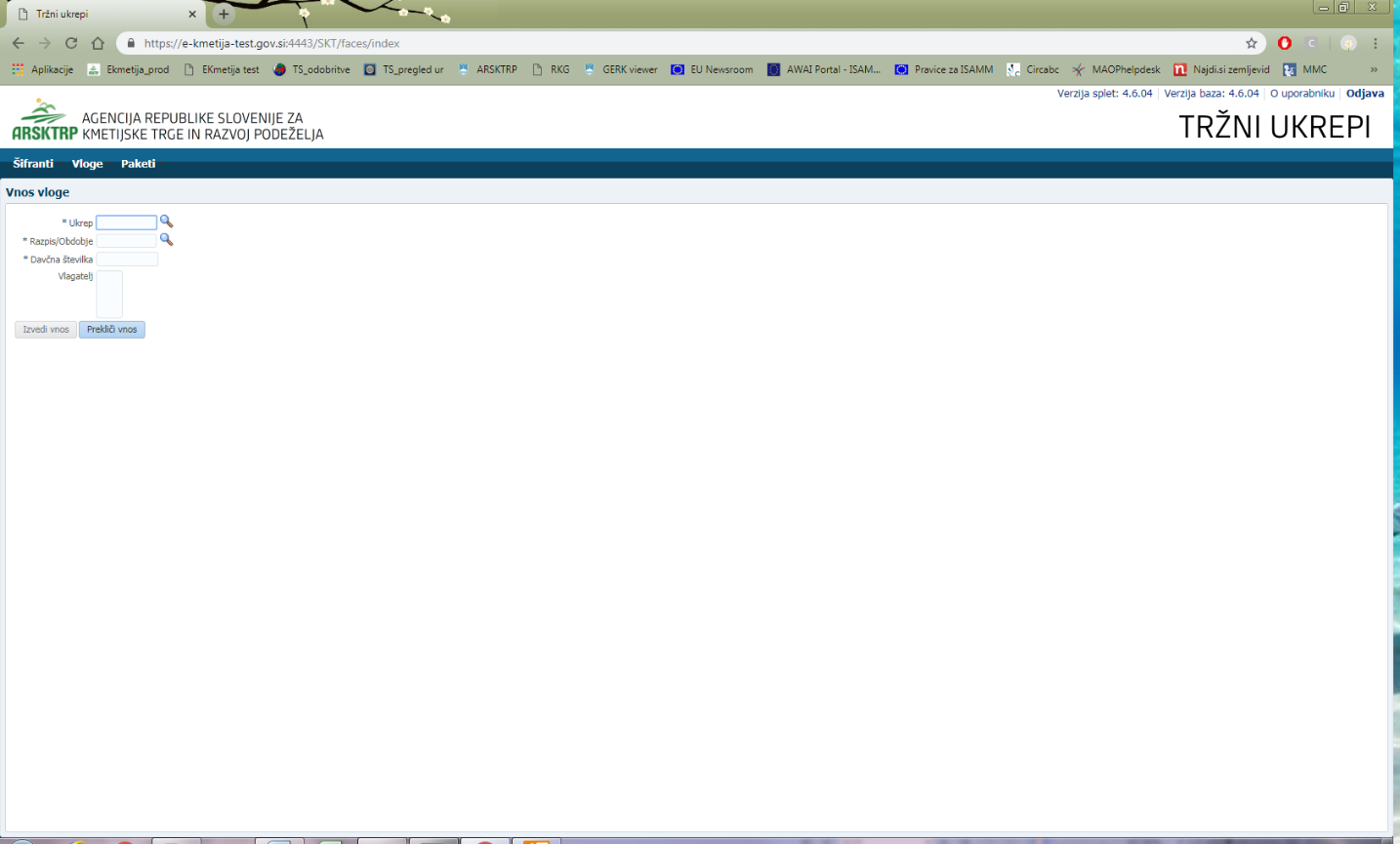 Odpre se okno, v katerem so navedeni vaši podatki (naziv, elektronski naslov, davčna številka), dodeljene pravice (vsakemu uporabniku se samodejno dodelijo pravice za vnos v aplikacijo Tržni ukrepi) in dodeljene davčne številke. Če nimate drugih pooblastil, je prikazana samo vaša davčna številka. Če ste na agencijo poslali pooblastilo, je poleg vaše davčne številke navedena tudi davčna številka, za katero ste pooblaščeni za vnos vlog.3.4.3 Kdaj se vnos vloge ne izvede:Vnos vloge se ne izvede, kadar poizkuša uporabnik vnesti vlogo, za katero ni pooblaščen (v skladu z uporabniškimi pravicami). Če je zahtevek za kombinacijo davčne številke, ukrepa in razpisa že vnesen v sistem, se uporabniku v tej fazi javi opozorilo.Vnosa vloge ni mogoče izvesti v primeru, kadar za vpisano davčno številko v Centralnem registru strank (CRS) ne obstaja aktiven partner. V takšnem primeru se javi opozorilo, vnos vloge se prekine. Opozorilo se glasi: »Davčna številka ne obstaja v centralnem registru strank ARSKTRP, zato oddaja vloge ni mogoča. Na spletni strani ARSKTRP se nahaja obrazec, s katerim sporočite svoje podatke.« https://www.gov.si/zbirke/storitve/vlaganje-splosnih-obrazcev/Če za izbrano davčno številko v CRS ni mogoče pridobiti podatka o transakcijskem računu, se uporabniku izpiše opozorilo, vnos vloge pa se kljub temu izvede. Opozorilo se glasi: »V centralnem registru strank ARSKTRP nimamo zabeleženega podatka o vašem transakcijskem računu. Preko obrazca, ki se nahaja na spletni strani ARSKTRP, nam sporočite manjkajoči podatek«.Če v CRS obstaja več davčnih številk, se v fazi vnosa uporabniku prikaže seznam vseh, nato pa mora izbrati ustrezen zapis. Če v CRS obstaja samo en aktiven partner za vpisano davčno številko, se le-ta uporabi brez dodatnih izborov. 3.4.5 Kontakti in pomoč uporabnikom:Informacijska pisarna Agencije RS za kmetijske trge in razvoj podeželjaTelefonska številka: 01 580 77 92Elektronski predal: skt-podpora.aktrp@gov.si